MEETING MAKEUP REGISTER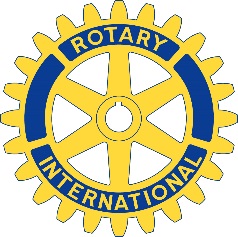 NAMEDATEEVENT